Item: AIB.APL6.5.22.1939_Redacted.pdfTranscriptANTI-PARTITION OF IRELAND LEAGUE(LIVERPOOL AREA)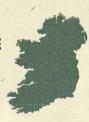 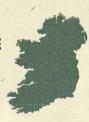 IRELAND ONE		AND UNDIVIDED.Hon. President – REV. P. O’D. GERRARD, B.A.Vice-President – REV. JAS. O’SHEA, O.M.I.Chairman – SEAN McCANN, ESQ.20 adh Bealtaine, 1939.Dear Mr Hickey,		I have to acknowledge, with thanks, yourletter dated the 17th instant, together with cheque for£12 on account of salary and expenses, and have pleasurein enclosing herewith receipt for same. I note that thequestion of a definite salary will be dealt with by the Provisional National Executive at its next meeting, and feelthat a decision by that body would be the most satisfactoryway of settling the matter.    With regard to the amount of £3 suggested by Liverpool,we fully endorse your view that this rate is unduly low and Ican assure you that it was not from a sense of modesty that					   becausewe put forward that figure but rather that we were anxiousthat a reasonable margin should be left available for expense – for the present at any rate.			    I am completing arrangements for making the necessarycontact with certain people in Liverpool and district witha view to getting at least half a dozen branches going inthis area. I am also in touch with Wigan with a view to arranging a meeting with certain people there and hope to be able to report progress to the next meeting of theExecutive. A certain amount of preliminary work will ofcourse be necessary and as there is only an interval of a fortnight to the next meeting of the Executive I do not anticipate that we will be able to report anything in the nature of extensive progress. At any rate a commencementof operations is some satisfaction.	    With best wishes					Mise, do chara,				     	      Tomas O'Morain No. 16               ANTI-PARTITION LEASGUE OF BRITAIN                   (LIVERPOOL AREA)19TH May 1939Received from  E.E. Pat  T.J. Hickey. Esqthe sum of  Twelve  Pounds    =    Shillings    =     pence, as a contribution to the foundof the above.      Organiser’s Salary£ 12:0:0		                    B. J. Earley			       		          Treasurer